J’ai l’honneur de vous inviter à participer à la réunion du Conseil Municipal qui aura lieu à la Salle du Conseil de la Mairie.Ordre du jourPoint sur le budget assainissement.Demande de subvention Amende de Police.Virement du budget Assainissement au budget Général.Devis de Branchement EU.Chemin rural n°9 dit Ancien Chemin de la Garde. Demande de rétrocession.Redevance pour occupation du D.P, Réseau de transport et distribution, Electrique et réseau de Télécommunication.Tirage au sort Jury d’Assise.Dossier foncier Traverse du Village.Convention d’occupation d’un terrain Communal.Convention de Partenariat avec le Panier Solidaire de Nyons.Rapport d’activité du SDTV de la Drôme.Remboursement frais Alimentation pour la Journée Communale.Entretien du terrain Ancienne Thermes.Demande de subvention Amende de Police.Question diverses.Les Conseillers Municipaux sont invités à consulter les dossiers présentés, aux jours et heures d’ouverture de la Mairie.Veuillez agréer, Mesdames, Messieurs les Conseillers Municipaux, l’assurance de mes meilleurs sentiments.Le Maire, Jean-Claude BRUS 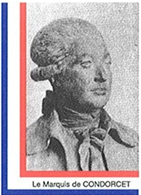 République FrançaiseDépartement de la Drôme________M A I R I EDECONDORCET2 6 1 1 0________Tél.   04 75 27 73 54e-mail : mairie.condorcet@orange.frSite : www.condorcet-village.frLe Maire de Condorcet,àMesdames et Messieurs les Conseillers MunicipauxRépublique FrançaiseDépartement de la Drôme________M A I R I EDECONDORCET2 6 1 1 0________Tél.   04 75 27 73 54e-mail : mairie.condorcet@orange.frSite : www.condorcet-village.frConvocation du Conseil MunicipalRépublique FrançaiseDépartement de la Drôme________M A I R I EDECONDORCET2 6 1 1 0________Tél.   04 75 27 73 54e-mail : mairie.condorcet@orange.frSite : www.condorcet-village.frCondorcet, le 17 mai 2023